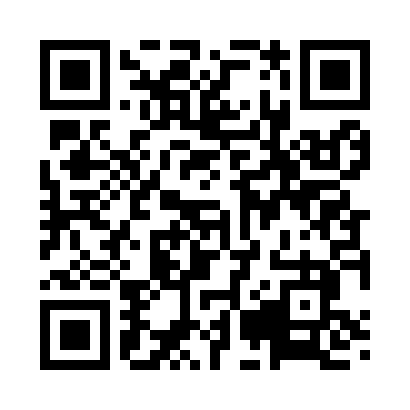 Prayer times for Peasleeville, New York, USAMon 1 Jul 2024 - Wed 31 Jul 2024High Latitude Method: Angle Based RulePrayer Calculation Method: Islamic Society of North AmericaAsar Calculation Method: ShafiPrayer times provided by https://www.salahtimes.comDateDayFajrSunriseDhuhrAsrMaghribIsha1Mon3:205:1412:595:078:4310:372Tue3:215:1412:595:078:4310:363Wed3:225:1512:595:078:4310:364Thu3:235:1612:595:078:4310:355Fri3:245:1612:595:078:4210:346Sat3:255:171:005:078:4210:337Sun3:265:181:005:078:4210:338Mon3:285:181:005:078:4110:329Tue3:295:191:005:078:4110:3110Wed3:305:201:005:078:4010:3011Thu3:315:211:005:078:3910:2912Fri3:335:221:005:078:3910:2813Sat3:345:231:015:078:3810:2614Sun3:355:231:015:068:3810:2515Mon3:375:241:015:068:3710:2416Tue3:385:251:015:068:3610:2317Wed3:405:261:015:068:3510:2118Thu3:415:271:015:068:3410:2019Fri3:435:281:015:068:3410:1920Sat3:445:291:015:058:3310:1721Sun3:465:301:015:058:3210:1622Mon3:475:311:015:058:3110:1423Tue3:495:321:015:058:3010:1324Wed3:505:331:015:048:2910:1125Thu3:525:341:015:048:2810:1026Fri3:545:351:015:048:2710:0827Sat3:555:361:015:038:2610:0628Sun3:575:371:015:038:2410:0529Mon3:595:391:015:028:2310:0330Tue4:005:401:015:028:2210:0131Wed4:025:411:015:018:219:59